Daily Math Review Implementation Study – December 2012Elementary Mathematics: Grades 3 – 5 The QuestionsStudent Work TimeProcessing and Error AnalysisKey Statements + ReflectionsTime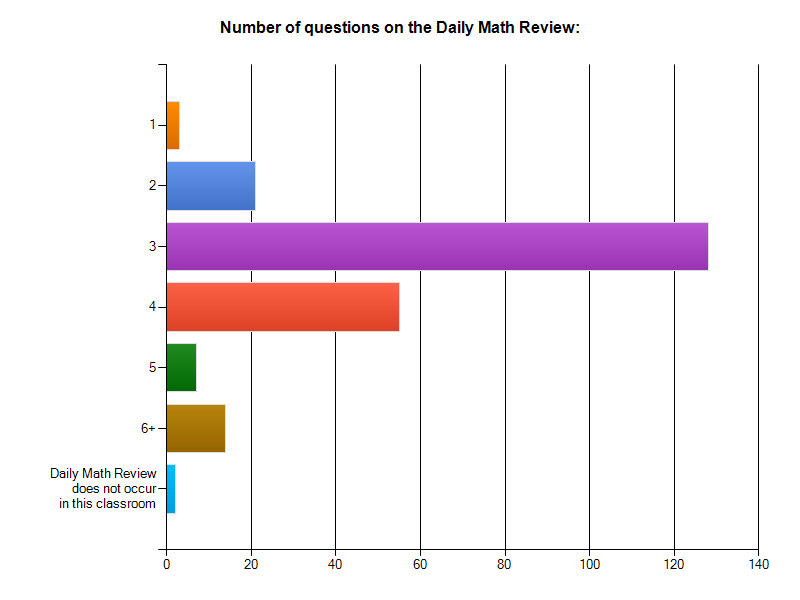 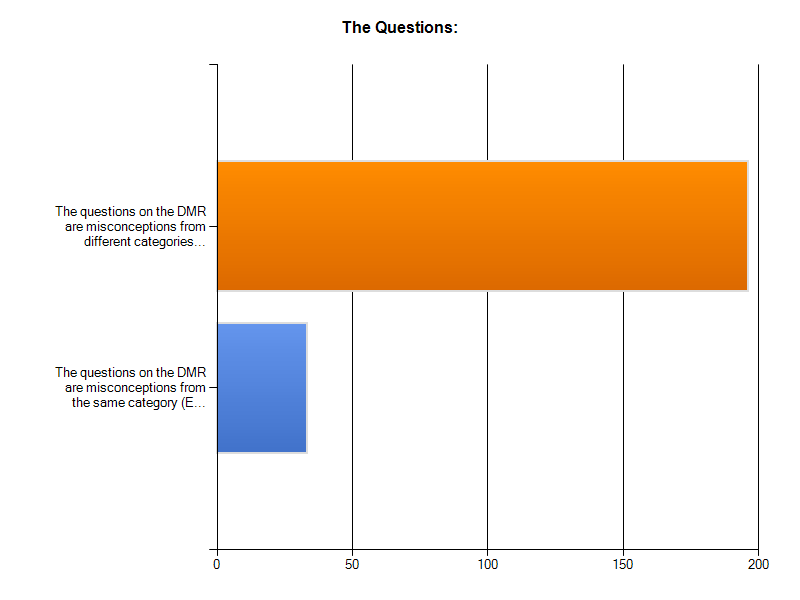 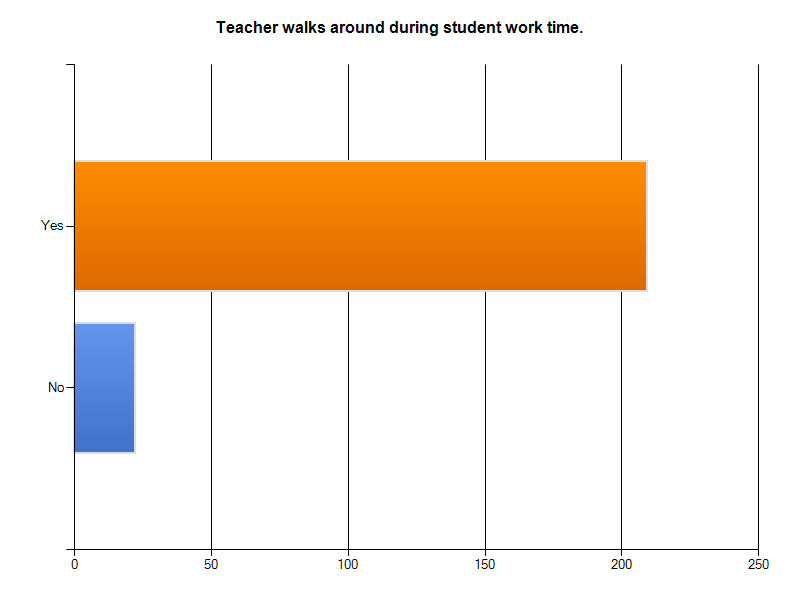 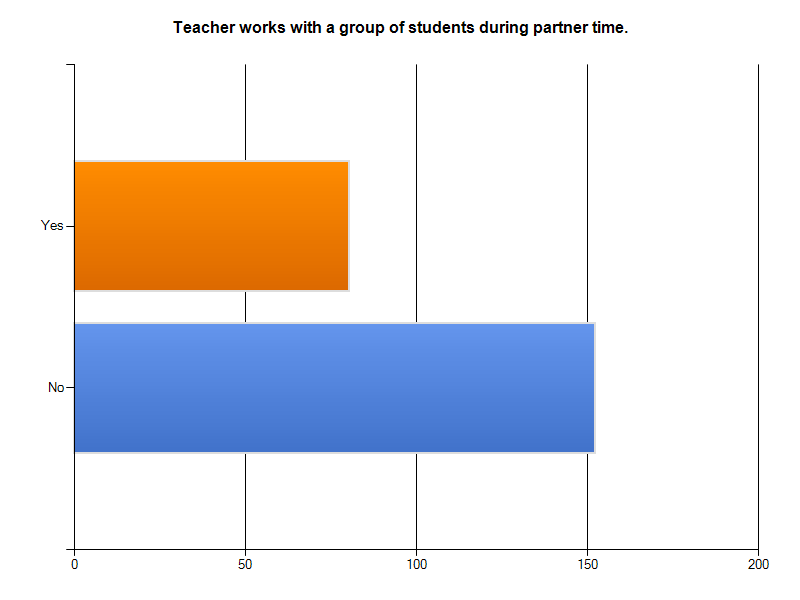 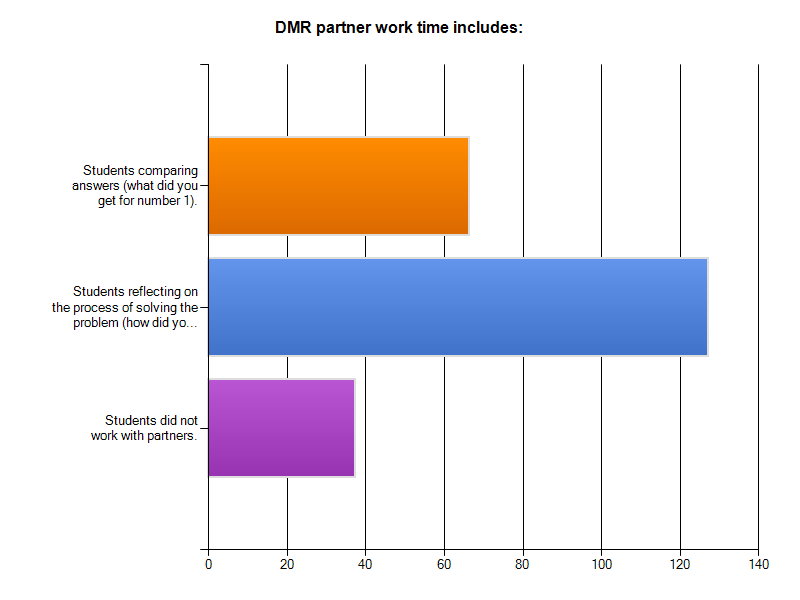 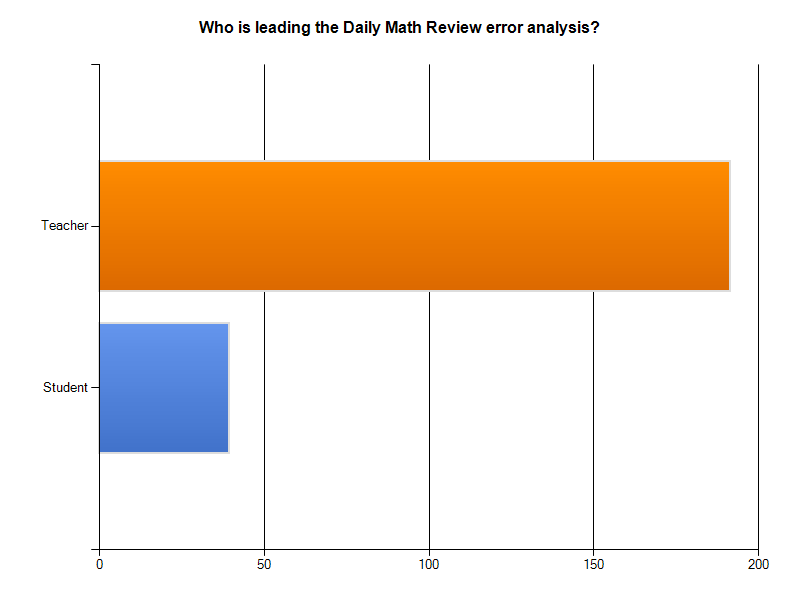 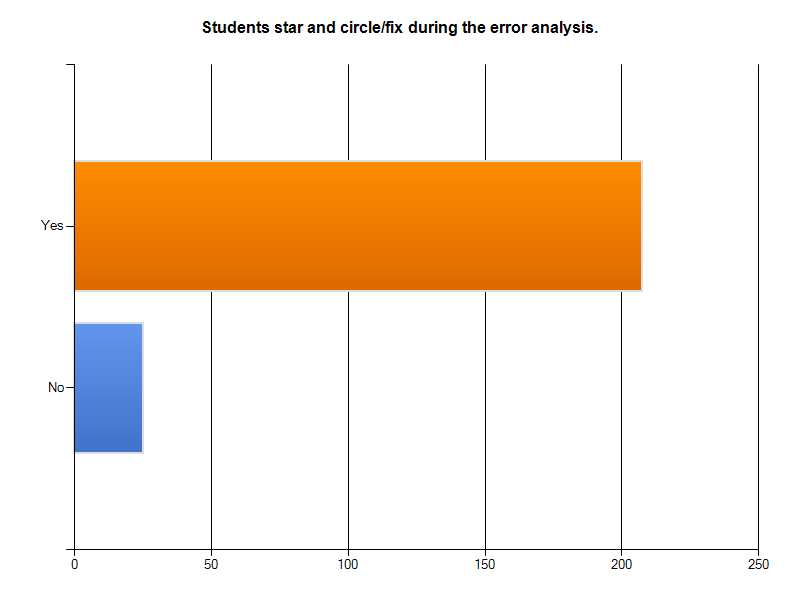 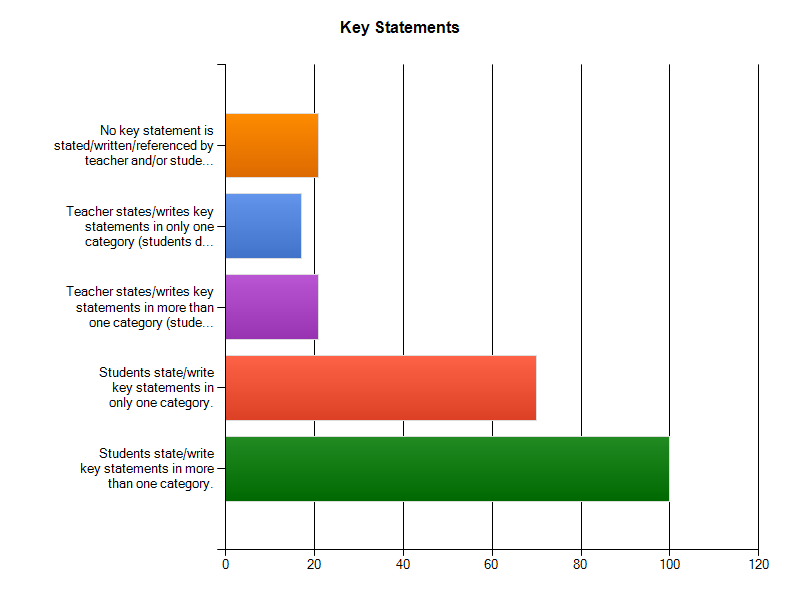 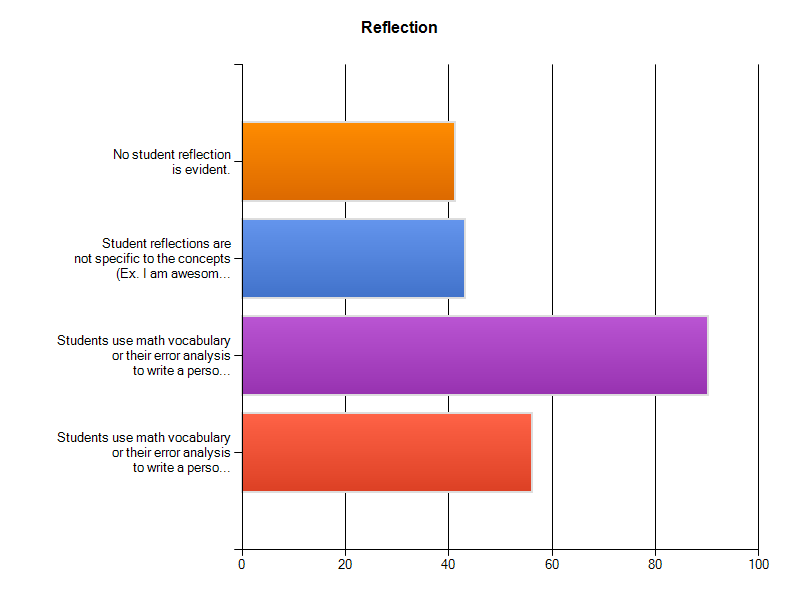 